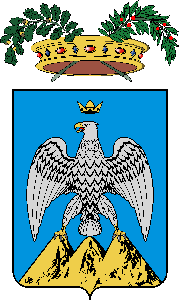 AMMINISTRAZIONE PROVINCIALE DELL’AQUILAProt. n. del 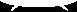 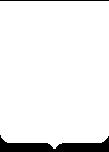 Al Dirigente del Settore ……………………..della Provincia dell’AquilaOGGETTO: COMUNICAZIONE SVOLGIMENTO INCARICHI DI CUI ALL’ART. 8, COMMI 2 E 3, DEL REGOLAMENTO.Il sottoscritto ................................................................., nato a .................................. il ........................, in qualità di dipendente/dirigente di questa Provincia in servizio presso il su citato settore, con rapporto di lavoro subordinato: a tempo indeterminato ed a tempo pieno o a tempo indeterminato e con prestazione part-time superiore al 50% rispetto a quella a tempo pieno (eliminare la parti non di interesse),COMUNICAlo svolgimento, a titolo gratuito, della seguente attività (breve descrizione, indicando in cosa consiste): presso il seguente soggetto pubblico/privato: ……………………………………………………………………………sede/indirizzo e codice fiscale: …………………………………………………………………………………………………….nel periodo dal al: ………………………………………………………………………………………………………………………..luogo di svolgimento: ………………………………………………………………………………………………………………….. tempi di svolgimento: …………………………………………………………………………………………………………………..dichiara che non sussiste alcuna situazione di conflitto di interessi, ancorché potenziale, tra l’attività da svolgere e quella assegnata in qualità di dipendente della Provincia dell’Aquila. data,                                                                                                                  (firma)